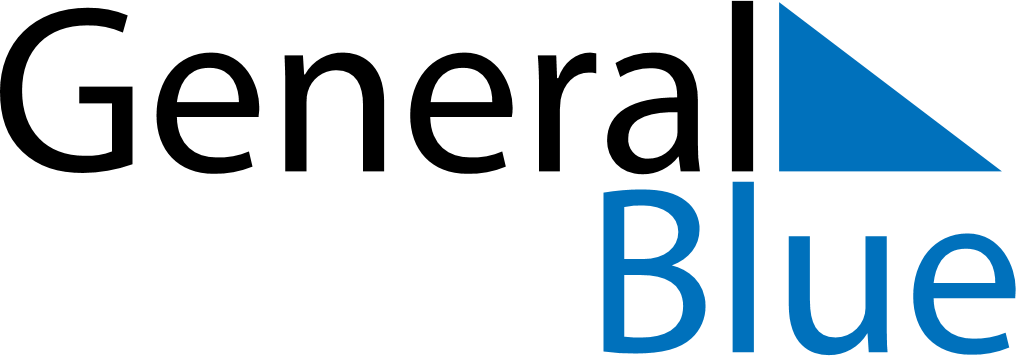 February 2024February 2024February 2024February 2024February 2024February 2024Malvik, Trondelag, NorwayMalvik, Trondelag, NorwayMalvik, Trondelag, NorwayMalvik, Trondelag, NorwayMalvik, Trondelag, NorwayMalvik, Trondelag, NorwaySunday Monday Tuesday Wednesday Thursday Friday Saturday 1 2 3 Sunrise: 8:55 AM Sunset: 4:06 PM Daylight: 7 hours and 11 minutes. Sunrise: 8:52 AM Sunset: 4:09 PM Daylight: 7 hours and 17 minutes. Sunrise: 8:49 AM Sunset: 4:12 PM Daylight: 7 hours and 23 minutes. 4 5 6 7 8 9 10 Sunrise: 8:46 AM Sunset: 4:15 PM Daylight: 7 hours and 29 minutes. Sunrise: 8:43 AM Sunset: 4:19 PM Daylight: 7 hours and 35 minutes. Sunrise: 8:40 AM Sunset: 4:22 PM Daylight: 7 hours and 42 minutes. Sunrise: 8:37 AM Sunset: 4:25 PM Daylight: 7 hours and 48 minutes. Sunrise: 8:34 AM Sunset: 4:28 PM Daylight: 7 hours and 54 minutes. Sunrise: 8:31 AM Sunset: 4:31 PM Daylight: 8 hours and 0 minutes. Sunrise: 8:27 AM Sunset: 4:34 PM Daylight: 8 hours and 6 minutes. 11 12 13 14 15 16 17 Sunrise: 8:24 AM Sunset: 4:38 PM Daylight: 8 hours and 13 minutes. Sunrise: 8:21 AM Sunset: 4:41 PM Daylight: 8 hours and 19 minutes. Sunrise: 8:18 AM Sunset: 4:44 PM Daylight: 8 hours and 25 minutes. Sunrise: 8:15 AM Sunset: 4:47 PM Daylight: 8 hours and 32 minutes. Sunrise: 8:12 AM Sunset: 4:50 PM Daylight: 8 hours and 38 minutes. Sunrise: 8:08 AM Sunset: 4:53 PM Daylight: 8 hours and 44 minutes. Sunrise: 8:05 AM Sunset: 4:56 PM Daylight: 8 hours and 51 minutes. 18 19 20 21 22 23 24 Sunrise: 8:02 AM Sunset: 5:00 PM Daylight: 8 hours and 57 minutes. Sunrise: 7:59 AM Sunset: 5:03 PM Daylight: 9 hours and 3 minutes. Sunrise: 7:55 AM Sunset: 5:06 PM Daylight: 9 hours and 10 minutes. Sunrise: 7:52 AM Sunset: 5:09 PM Daylight: 9 hours and 16 minutes. Sunrise: 7:49 AM Sunset: 5:12 PM Daylight: 9 hours and 22 minutes. Sunrise: 7:46 AM Sunset: 5:15 PM Daylight: 9 hours and 29 minutes. Sunrise: 7:42 AM Sunset: 5:18 PM Daylight: 9 hours and 35 minutes. 25 26 27 28 29 Sunrise: 7:39 AM Sunset: 5:21 PM Daylight: 9 hours and 41 minutes. Sunrise: 7:36 AM Sunset: 5:24 PM Daylight: 9 hours and 48 minutes. Sunrise: 7:32 AM Sunset: 5:27 PM Daylight: 9 hours and 54 minutes. Sunrise: 7:29 AM Sunset: 5:30 PM Daylight: 10 hours and 1 minute. Sunrise: 7:26 AM Sunset: 5:33 PM Daylight: 10 hours and 7 minutes. 